附件3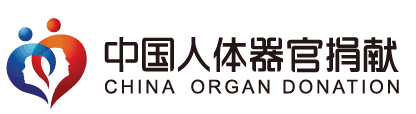 人体器官捐献亲属确认登记表          捐献编号：                   姓名性别出生日期民族学历职业籍贯国籍证件类型证件号码证件号码亲属姓名关系身份证号住址     省(区/市)       市(州)       县（市/区）                     省(区/市)       市(州)       县（市/区）                     省(区/市)       市(州)       县（市/区）                     省(区/市)       市(州)       县（市/区）                     省(区/市)       市(州)       县（市/区）                     省(区/市)       市(州)       县（市/区）                     省(区/市)       市(州)       县（市/区）                     省(区/市)       市(州)       县（市/区）                     省(区/市)       市(州)       县（市/区）                现居住地手机手机亲属关系确认配偶□   父亲□   母亲□   成年子女□（   人）  受托人□主要亲属/受托人确认签字：配偶□   父亲□   母亲□   成年子女□（   人）  受托人□主要亲属/受托人确认签字：配偶□   父亲□   母亲□   成年子女□（   人）  受托人□主要亲属/受托人确认签字：配偶□   父亲□   母亲□   成年子女□（   人）  受托人□主要亲属/受托人确认签字：配偶□   父亲□   母亲□   成年子女□（   人）  受托人□主要亲属/受托人确认签字：配偶□   父亲□   母亲□   成年子女□（   人）  受托人□主要亲属/受托人确认签字：配偶□   父亲□   母亲□   成年子女□（   人）  受托人□主要亲属/受托人确认签字：配偶□   父亲□   母亲□   成年子女□（   人）  受托人□主要亲属/受托人确认签字：配偶□   父亲□   母亲□   成年子女□（   人）  受托人□主要亲属/受托人确认签字：捐献决定我（们）已知悉捐献的相关法律法规及规定，同意并代表捐献者做出逝世后自愿、无偿捐献决定：（同意打“√”不同意打“X”）肝脏□  肾脏□  心脏□  肺脏□  胰腺□  小肠□  眼角膜□其他                 同意上述所捐用于临床医疗、医学教学和科学研究。我（们）已知悉捐献的相关法律法规及规定，同意并代表捐献者做出逝世后自愿、无偿捐献决定：（同意打“√”不同意打“X”）肝脏□  肾脏□  心脏□  肺脏□  胰腺□  小肠□  眼角膜□其他                 同意上述所捐用于临床医疗、医学教学和科学研究。我（们）已知悉捐献的相关法律法规及规定，同意并代表捐献者做出逝世后自愿、无偿捐献决定：（同意打“√”不同意打“X”）肝脏□  肾脏□  心脏□  肺脏□  胰腺□  小肠□  眼角膜□其他                 同意上述所捐用于临床医疗、医学教学和科学研究。我（们）已知悉捐献的相关法律法规及规定，同意并代表捐献者做出逝世后自愿、无偿捐献决定：（同意打“√”不同意打“X”）肝脏□  肾脏□  心脏□  肺脏□  胰腺□  小肠□  眼角膜□其他                 同意上述所捐用于临床医疗、医学教学和科学研究。我（们）已知悉捐献的相关法律法规及规定，同意并代表捐献者做出逝世后自愿、无偿捐献决定：（同意打“√”不同意打“X”）肝脏□  肾脏□  心脏□  肺脏□  胰腺□  小肠□  眼角膜□其他                 同意上述所捐用于临床医疗、医学教学和科学研究。我（们）已知悉捐献的相关法律法规及规定，同意并代表捐献者做出逝世后自愿、无偿捐献决定：（同意打“√”不同意打“X”）肝脏□  肾脏□  心脏□  肺脏□  胰腺□  小肠□  眼角膜□其他                 同意上述所捐用于临床医疗、医学教学和科学研究。我（们）已知悉捐献的相关法律法规及规定，同意并代表捐献者做出逝世后自愿、无偿捐献决定：（同意打“√”不同意打“X”）肝脏□  肾脏□  心脏□  肺脏□  胰腺□  小肠□  眼角膜□其他                 同意上述所捐用于临床医疗、医学教学和科学研究。我（们）已知悉捐献的相关法律法规及规定，同意并代表捐献者做出逝世后自愿、无偿捐献决定：（同意打“√”不同意打“X”）肝脏□  肾脏□  心脏□  肺脏□  胰腺□  小肠□  眼角膜□其他                 同意上述所捐用于临床医疗、医学教学和科学研究。我（们）已知悉捐献的相关法律法规及规定，同意并代表捐献者做出逝世后自愿、无偿捐献决定：（同意打“√”不同意打“X”）肝脏□  肾脏□  心脏□  肺脏□  胰腺□  小肠□  眼角膜□其他                 同意上述所捐用于临床医疗、医学教学和科学研究。亲  属  确  认签字：   与捐献者关系：    印章（或手印）：签字：   与捐献者关系：    印章（或手印）：签字：   与捐献者关系：    印章（或手印）：签字：   与捐献者关系：    印章（或手印）：签字：   与捐献者关系：    印章（或手印）：签字：   与捐献者关系：    印章（或手印）：签字：   与捐献者关系：    印章（或手印）：签字：   与捐献者关系：    印章（或手印）：签字：   与捐献者关系：    印章（或手印）：人体器官获取组织负责人签字负责人签字负责人签字协调员签字1．              2．              1．              2．              1．              2．              1．              2．              1．              2．              签署日期签署日期签署日期